Муниципальное бюджетное дошкольное образовательное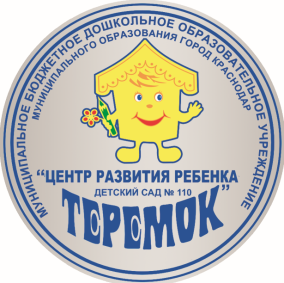 учреждение муниципального образования город Краснодар
«Центр развития ребёнка – детский сад №110 «Теремок»Викторина по безопасности: «Помни правила всегда и везде!»(подготовительная группа)Воспитатель: Крошка А.А.Дата: 02.09.2020Краснодар 2020Викторина по безопасности в подготовительной группе «Помни правила всегда и везде!»Цель:  формирование умений и навыков безопасного поведения в различных и чрезвычайных ситуациях.Задачи:- закреплять представления об опасностях, правильных действиях в конкретных ситуациях.- развивать навыки связной речи в процессе выполнения игровых заданий;- развивать эмоционально-положительное отношение к викторине.- воспитывать осознанное отношение к соблюдению правил личной безопасности;- воспитывать уважение к «героическим профессиям»;- привлекать детей быть активными.Утром детям раздаются разноцветные треугольники (красного, желтого и зеленого цветов), согласно им потом дети делятся на команды. Вопросы задаются поочередно каждой команде. При возникновении затруднений, право ответа передается другой команде. За каждый правильный ответ воспитатель отдаёт команде фант цвета этой команды. В конце викторины подсчитываются фанты и подводится итог. Победителям вручаются медали, занявшим 1,2,3 места.Воспитатель: Ребята, сегодня Вы  участники клуба «Знатоки безопасности»,  тема викторины «Помни правила всегда и везде». А что же такое безопасность? (ответы детей)Воспитатель: Правильно, безопасность – это состояние,  при котором нам не угрожает опасность, есть защита от опасности. Где нам могут встретиться опасные ситуации?Дети: дома, на улице, на дороге, в лесу и др.Воспитатель: Ребята, а знаете ли вы правила безопасного поведения?Дети: да.Воспитатель: вот сейчас мы это и проверим!1 задание: ЗАГАДКИ (по 3 на каждую команду)1. Тихо ехать нас обяжет,
Поворот вблизи покажет
И напомнит, что и как,
Вам в пути…    (Дорожный знак)2. Что за зебра на дороге?    Все стоят разинув рот,    Ждут, когда мигнет зеленый.    Значит, это - ...   (Переход)3. Кто трёхглазый, одноногий   Нам мигает у дороги?   Красный глаз глядит в упор,   «Стой!» - сигналит… (светофор)Заклубился дым угарный,   Гарью комната полна.   Что пожарный надевает?   Без чего никак нельзя? …(противогаз)Что за тесный, тесный дом?   Сто сестричек жмутся в нем.   И любая из сестричек   Может вспыхнуть, как костер.   Не шути с сестричками,   Тоненькими …  (Спичками)Висит - молчит,   а перевернешь, шипит, и пена летит…(огнетушитель)Полицейских нет фуражек,   А в глазах стеклянных свет,   Но любой машине скажет:   Можно ехать или нет. (светофор)Выпал на пол уголёк,   Деревянный пол зажёг,   Не смотри. Не жди, не стой,   А залей его... (водой).На знаке увидел детей-   Притормози поскорей.   Означают знаки эти   Что здесь часто ходят … (дети)2 задание: Игра «Набери номер»Основная часть:
      Ребята, существует единая экстренная  служба спасения 112, которая оказывает людям незамедлительную помощь, помогают в беде. Включая сирены, они быстро мчатся на помощь на специальных машинах. Кто догадался, что же это за машины и службы?
Служба 101- это пожарная служба.Служба 102 - полиция
Служба1 03 - служба скорой медицинской помощи
Служба 104 - газовая службаСейчас игроки команд услышат вопрос, ответить на который нужно будет, отметив правильный номер телефона в таблице. Команды слушают вопрос и отвечают, наклеивая на ячейку прямоугольник напротив верного номера телефона. Вслух ответ говорить нельзя!Если дома появляется сильный дым, набери на телефоне…01.Если вдруг в квартиру ломится чужой, говорит плохие, страшные слова, угрожает и стучится в дверь ногой, ты в полицию звони быстрей…02.Если вдруг услышал запах газа, этот номер набери ты сразу …04Разгорается огонь
Где-то там вдали,
Доставай-ка телефон
И звони…01Если маме стало плохо,
Не теряйся никогда,
Скорее вызывай врача по номеру…033 задание: Сказочная безопасность.Каждой команде предлагается по 2 слайда с иллюстрациями из сказок. Задача детей – определить, какое правило безопасности нарушено, и подумать, как можно было избежать беды.1-я иллюстрация  «Сестрица Аленушка и братец Иванушка»   - Какое правило безопасности нарушено? (Иванушка не послушался взрослых) Как можно было бы избежать беды? (взять попить из дома)2-я иллюстрация  «Колобок»   - Какое правило безопасности нарушено? (Убежал от взрослых, разговаривал с незнакомцами) Как можно было бы избежать беды? (не шуметь на весь лес, не привлекать к себе внимания)3-я иллюстрация  «Волк и семеро козлят»Почему с козлятами из сказки «Волк и семеро козлят приключилась беда?(Козлята не проверили, кто стоит за дверью.)- Как им надо было поступить?(Выглянуть из окошка и убедиться, что это мама. Спросить, как зовут козлят, это знала только Коза)- Как вы помогли бы козлятам избежать беды?(Сделали «глазок» в двери)4-я иллюстрация  «Кот, петух и дрозд»Какое правило безопасности нарушено? (петушок разговаривал с незнакомцем, ничего нельзя брать у них)5-я иллюстрация  «Красная шапочка» «А беды могло бы не быть».     - Какие правила безопасности нарушила Красная Шапочка в лесу?(Заговорила с незнакомым волком, ответила на все интересующие его вопросы.)- Как можно было избежать беды?(Не ходить в лес без взрослых, не шуметь в лесу, не привлекать к себе внимание, не рассказывать волку о бабушке.)6-я иллюстрация  «Белоснежка»    - Какое правило безопасности нарушено? (Белоснежка разговаривала с незнакомцем, ничего нельзя брать у них)4 задание: Собери пазл.Каждой команде предлагается разрезанная картинка по теме.5 задание: Знатоки безопасности.Игрокам предлагается 12 вопросов по теме «Безопасность», 4 вопроса на каждую команду. За каждый верный ответ команда получает наклейку своего цвета.1. По какой части дороги должен ходить пешеход? (По тротуару)2. На какой сигнал светофора можно переходить улицу? (На зелёный)3. Средство защиты от огня в помещении, транспорте. (Огнетушитель)4. Где хранятся лекарства для оказания первой помощи или несложного домашнего лечения? (В аптечке)5. Как называю людей, идущих по дороге? (Пешеходы)6. Звучащий инструмент сотрудника ГИБДД. (Свисток)7. Что на проезжей части опасно для пешехода? (Транспорт)8. Животное, названием которого обозначают участок дороги для перехода? (Зебра)9. Устройство, играющее важную роль в регулировании дорожного движения. (Светофор)10. Как  называется профессия людей, борющихся с огнём? (Пожарные)11. Кусок ткани в виде длинной ленты для перевязки ран. (Бинт)12. Прибор, с помощью которого измеряют температуру. (Градусник)6 задание: Героические профессии (переодевание).        Перед каждой командой на столах лежат атрибуты спасателей: врач, пожарный, полицейский. Задача команды – одеть своих капитанов на скорость. Один игрок одевает или дает капитану только один атрибут, и только после этого бежит следующий игрок. Самой быстрой команде наклейка.Подведение итогов.Ведется подсчет наклеек на доске. Выявление и награждение победителей. Вручение медалей  всем участникам викторины.Номер телефона1-й вопрос2-й вопрос3-й вопрос4-й вопрос5-й вопрос01020304